PROBLEMAK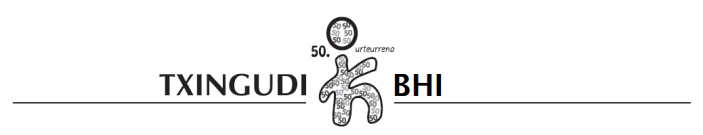 NAHASTEAK40 kg azukre duten 10 zaku beste azukre motako bateko 100 kilogramorekin nahastu dira. Lehen azukre motaren prezioa 1,20 €/kg da, eta bigarren motarena, 1,80 €/kg. Zer prezio izango du nahastutako kiloak? Merkatari batek bi motatako kafea saltzen du. Lehen motako 3 kg eta bigarren motako 2 kg nahasiz gero, kalitate ertaineko kafea lortzen du, eta 7,20 €/kg-an saltzen du. Hala ere, lehen motako 4 kg eta bigarren motako 1 kg nahasiz gero, 6,60 €/kg-an saltzen du. Zenbat balio du mota bakoitzeko kilo bat kafek? (. 6 €/kg lehenengoa eta 9 €/kg bigarrena.)EHUNEKOAK2013.urtean, Europar Batasunak bere BPG-aren (Barne Produktu Gordinaren) % 0,45 bideratu zuen garapenerako laguntzarako. % 0,45 hori, gutxi gorabehera, honako hau da: 5,7 · 1010 €.a) Zer BPG izan zuen Europar Batasunak 2013an? ( 1,3 · 1013€)b) Gobernuz Kanpoko Erakundeek eskatzen duen % 0,7 emango balitz, zenbat diru izango litzateke? (9,1 · 1010€)c) Zenbat mila milioi gehiago izango litzateke hori, guztira? (3,4·1010, hau da, 34000 milioi euro.)Produktu batek, lehen 14,20€ balio zituen; orain, 12,50€. Ehuneko zenbat merkatu da? (% 12.)Zer prezio izango du 65 € balio zituen bideojoko batek, lehenik % 35 garestitu, eta ondoren % 20 merkatu bazuten haren prezioa? (70,20 €)Koldo eta Mikel prezio bereko bi bideojoko erostera joan dira, eta % 16 eta % 19 merkeago lortu dituzte,hurrunez hurren. Koldok Mikelek baino 1,26€ gehiago ordaindu badu, zenbat balio zuen bideojokoak? (Bideojokoa 42€-koa da)Zenbaki bat % 30 handiagotzen bada, % 15 txikiagotzen bada baino 189 unitate handiagoa da. Zer zenbaki da hori? (Zenbakia 420 da)